Guatemala, 01 de septiembre de 2020Elaborado por: Licda. Lubia Bran de MoraInforme mes de agosto 2020Decreto No.57-2008, Artículo 10 Numeral 23  Unidad de Auditoría InternaAUDITORÍAS FINALIZADASAGOSTO 2020Elaborado por: Licda. Lubia Bran de Mora		Asistente de Auditoría Interna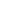 No.CUAÁrea189132Auditoría Actividades Administrativas a la Unidad de Planificación  